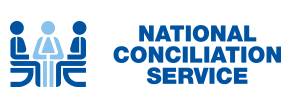 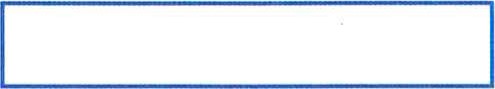 Case Reference Form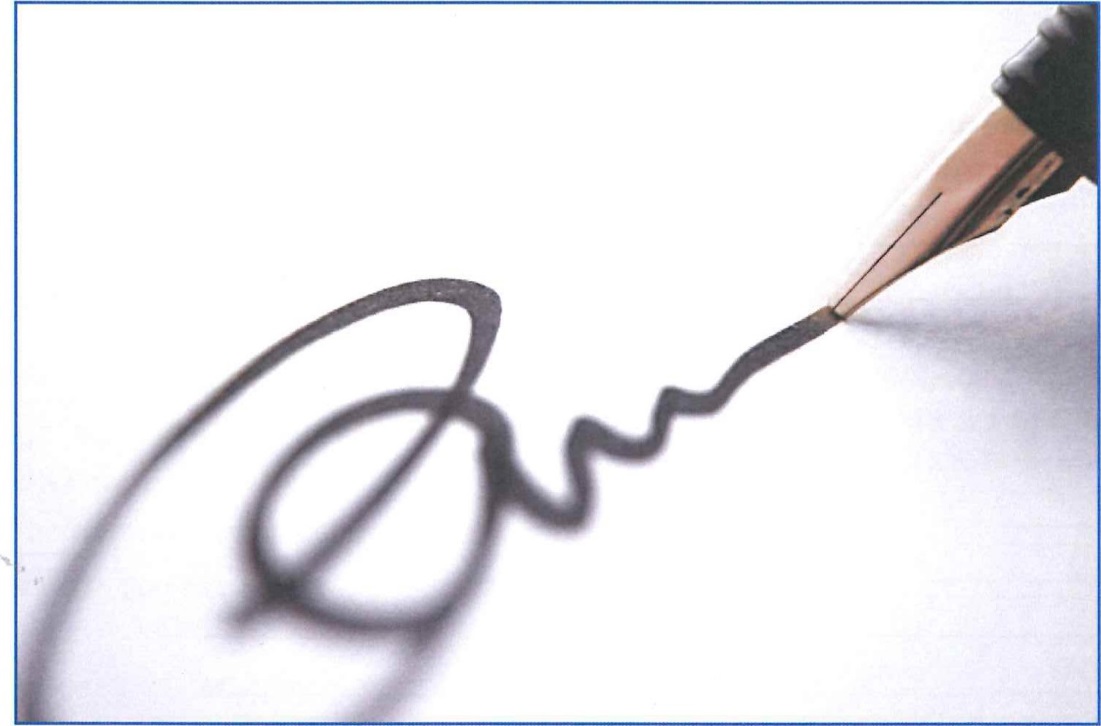 Before completing and returning this form, it is important that you read the accompanying leaflet ‘NCS Resolving Disputes Within the Motor Industry and complete preliminary questions 1 to 3 belowPLEASE TICK BOXES – FAILURE TO DO SO WOULD CAUSE DELAYS IN THE PROCESSWHEN COMPLETING THE ABOVE FORM, PLEASE REFER TO THE GUIDANCE NOTES BELOWConsumer Case Reference Form guidance notesPLEASE REFER TO THESE NOTES FOR GUIDANCE ON HOW TO COMPLETE THE CASE REFERENCE FORM.Preliminary information Step 1 Please confirm that you have contacted the accredited business and received either a final response or given them 8 weeks to investigate your concerns before contacting The National Conciliation Service (NCS) The NCS will not be able to progress your case until you have done soStep 2 If you are Dissatisfied with the Company’s Response – Please complete this form after reading ‘How the National Conciliation Service Helps you’ – enclosing copies of any correspondence invoices etc., in support of your complaint Please Note; Do not send original documents, only copies as the NCS are unable to return them Please list documents in rising date order, i.e. newest at the top, and please do not use staples and use A4 size paper if possible, with text on one side only. Please be aware that all documentation sent by either party in support or defence of this dispute will be shared equally between all the concerned parties and the case handler/s* involved in the case (*conciliator/mediator, ADR officials, arbitrator/s or adjudicator)  Q1 Have you addressed your complaint in writing to the business? It is important that you have given the business every opportunity to investigate and respond to your dispute before you contact the NCSQ2 Name of the person who dealt with your complaint In this section, please give full details of the member of staff/person that finally dealt with your complaint Q3 Is or has your complaint been investigated by any other body? Please tell us if your complaint is currently being or has previously been investigated by any other body. e.g. the Civil Courts, Trading Standards, Financial Ombudsman Service or an alternatives provider of ADR, As If it is or has, the NCS may not be able to help you with your disputeQ4 Your name and full address; Please supply your daytime contact details including email address if possibleQ5 Name and full address of the business against which this complaint is about? Please provide full contact details including name and telephone number Q6 Which one of the following does your enquiry concern? Please tick the box that represents the nature of your complaint, e.g. vehicle purchase, service or repair etcQ7 Brief summary of why you think the company is liable? Please give a brief summary of your complaint and why you consider the business to be liable Q8 What sum is in dispute? Please state the monetary sum that is in dispute if anyQ9 What would you consider fair settlement? Please state what you would consider fair financial settlement of your dispute, or what you require the trader to do to settle the matter – If financial settlement is required please provide evidence to substantiate your claim e.g. invoices, receipts etcWhy? Please give a brief explanation as to why you think the business is to blameQ10 Vehicle Details. Please complete this sectionQ11 Vehicle Purchase details. Please complete this section and enclose a copy of any invoice, warranty etc., if applicable – Please send copies only NOT originalsQ12 Details of original repair/service from which your complaint arises?If applicable, please complete this section giving as much detail as possible and enclose copies of any invoices, estimates etc., in support of or relevant to your complaint – Please send copies only, not originals as they cannot be returnedQ13 Additional information, if any. Please supply any additional information you have that may support your complaintPlease only attach/enclose the most recent and relevant correspondence from the business and/or the most recent correspondence you have sent to them. Please also attach any information which you would like the NCS to consider when deciding your complaint e.g. invoices, service history documentation, warranty booklet, sales documents, technical reports etc., copies only please Submitting the completed formFile your ComplaintYou can submit your form by one of the following methods: File your complaint online by following the steps via this link; www.nationalconciliationservice.co.uk By Email: crf@nationalconciliationservice.co.ukOr by Post: The National Conciliation Service, PO Box 6562, Rugby CV21 9QP 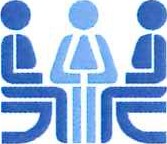 NATIONAL CONCILIATION SERVICEPO Box 6562, Rugby, Warwickshire CV21 9QPNational Conciliation Service is approved by Government under the Alternative Dispute Resolution for Consumer Disputes (Competent Authorities and Information) Regulations 2015.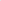 Limited company number: 9653315. Registered Office; 201 Great Portland Street, London, W1W 5AB. The information commission certificate of registration number: ZA132306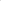 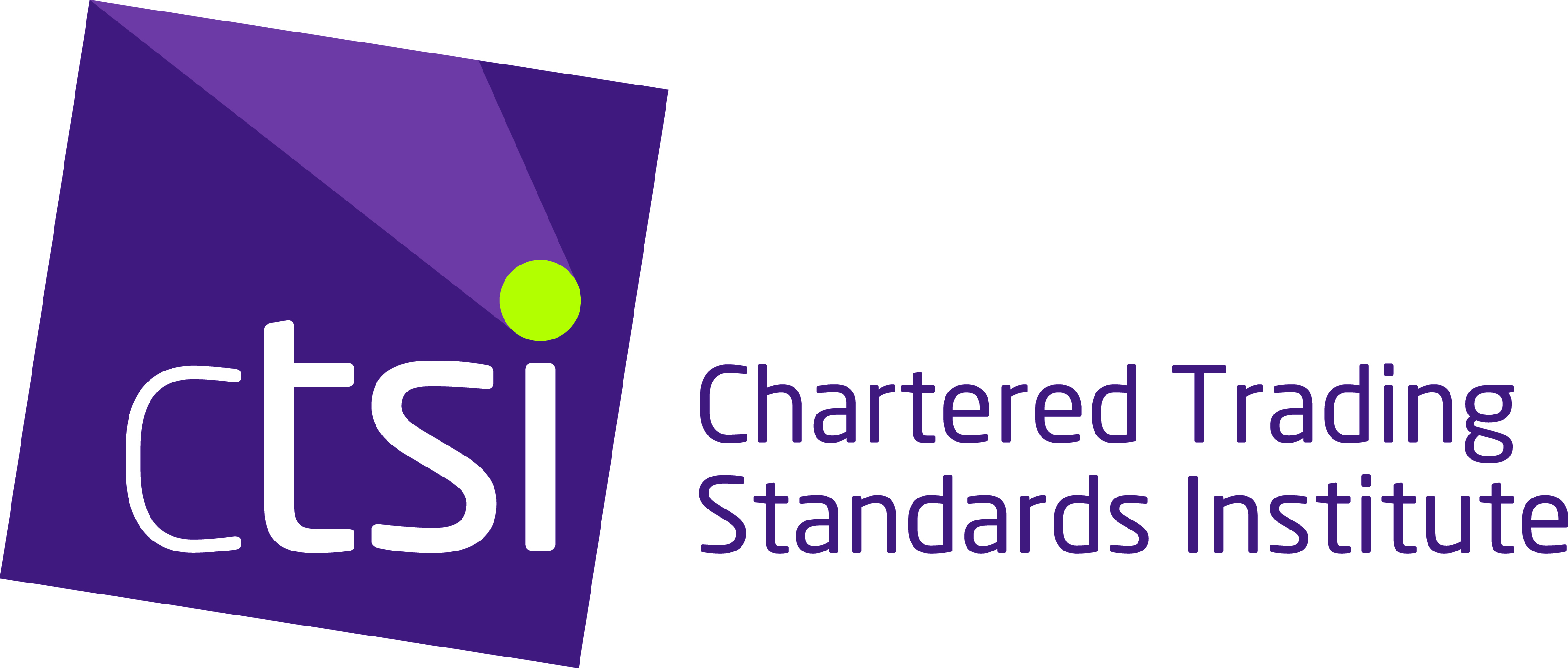 STEP 1 - HAVE YOU WRITTEN TO THE COMPANY?Before completing this form, it is essential that you have referred your enquiry in writing to a Senior Manager of the Company concerned. They must be given time to respond and issue you with their Final response to the matter.STEP 2 - DISSATISFIED WITH THE COMPANY'S RESPONSE?Any copy correspondence and invoices etc. must be placed in rising date order, i.e. newest at the top. No staples please!Please only submit A4 size paper (the same as our letters) with text on one side. Not double-sided.1.Have you addressed your complaint in writing to a senior member of staff at the company concerned, allowed them adequate time to (fully?) investigate the dispute, but are unhappy with their final response and/or offer to settle the matter?                      YES / NOIf you have answered YES please include or attach a copy of their final response letterIMPORTANT:  If you answered NO please write to a senior member of staff at the company concerned and allow them time (to investigate) and respond to your complaint.Have you addressed your complaint in writing to a senior member of staff at the company concerned, allowed them adequate time to (fully?) investigate the dispute, but are unhappy with their final response and/or offer to settle the matter?                      YES / NOIf you have answered YES please include or attach a copy of their final response letterIMPORTANT:  If you answered NO please write to a senior member of staff at the company concerned and allow them time (to investigate) and respond to your complaint.Have you addressed your complaint in writing to a senior member of staff at the company concerned, allowed them adequate time to (fully?) investigate the dispute, but are unhappy with their final response and/or offer to settle the matter?                      YES / NOIf you have answered YES please include or attach a copy of their final response letterIMPORTANT:  If you answered NO please write to a senior member of staff at the company concerned and allow them time (to investigate) and respond to your complaint.Have you addressed your complaint in writing to a senior member of staff at the company concerned, allowed them adequate time to (fully?) investigate the dispute, but are unhappy with their final response and/or offer to settle the matter?                      YES / NOIf you have answered YES please include or attach a copy of their final response letterIMPORTANT:  If you answered NO please write to a senior member of staff at the company concerned and allow them time (to investigate) and respond to your complaint.Have you addressed your complaint in writing to a senior member of staff at the company concerned, allowed them adequate time to (fully?) investigate the dispute, but are unhappy with their final response and/or offer to settle the matter?                      YES / NOIf you have answered YES please include or attach a copy of their final response letterIMPORTANT:  If you answered NO please write to a senior member of staff at the company concerned and allow them time (to investigate) and respond to your complaint.Have you addressed your complaint in writing to a senior member of staff at the company concerned, allowed them adequate time to (fully?) investigate the dispute, but are unhappy with their final response and/or offer to settle the matter?                      YES / NOIf you have answered YES please include or attach a copy of their final response letterIMPORTANT:  If you answered NO please write to a senior member of staff at the company concerned and allow them time (to investigate) and respond to your complaint.Have you addressed your complaint in writing to a senior member of staff at the company concerned, allowed them adequate time to (fully?) investigate the dispute, but are unhappy with their final response and/or offer to settle the matter?                      YES / NOIf you have answered YES please include or attach a copy of their final response letterIMPORTANT:  If you answered NO please write to a senior member of staff at the company concerned and allow them time (to investigate) and respond to your complaint.Have you addressed your complaint in writing to a senior member of staff at the company concerned, allowed them adequate time to (fully?) investigate the dispute, but are unhappy with their final response and/or offer to settle the matter?                      YES / NOIf you have answered YES please include or attach a copy of their final response letterIMPORTANT:  If you answered NO please write to a senior member of staff at the company concerned and allow them time (to investigate) and respond to your complaint.Have you addressed your complaint in writing to a senior member of staff at the company concerned, allowed them adequate time to (fully?) investigate the dispute, but are unhappy with their final response and/or offer to settle the matter?                      YES / NOIf you have answered YES please include or attach a copy of their final response letterIMPORTANT:  If you answered NO please write to a senior member of staff at the company concerned and allow them time (to investigate) and respond to your complaint.Have you addressed your complaint in writing to a senior member of staff at the company concerned, allowed them adequate time to (fully?) investigate the dispute, but are unhappy with their final response and/or offer to settle the matter?                      YES / NOIf you have answered YES please include or attach a copy of their final response letterIMPORTANT:  If you answered NO please write to a senior member of staff at the company concerned and allow them time (to investigate) and respond to your complaint.Have you addressed your complaint in writing to a senior member of staff at the company concerned, allowed them adequate time to (fully?) investigate the dispute, but are unhappy with their final response and/or offer to settle the matter?                      YES / NOIf you have answered YES please include or attach a copy of their final response letterIMPORTANT:  If you answered NO please write to a senior member of staff at the company concerned and allow them time (to investigate) and respond to your complaint.Have you addressed your complaint in writing to a senior member of staff at the company concerned, allowed them adequate time to (fully?) investigate the dispute, but are unhappy with their final response and/or offer to settle the matter?                      YES / NOIf you have answered YES please include or attach a copy of their final response letterIMPORTANT:  If you answered NO please write to a senior member of staff at the company concerned and allow them time (to investigate) and respond to your complaint.2.If you answered YES to question 1:What is his/her name?  _____________________________________________________What position do they hold in the company?  ____________________________________If you answered YES to question 1:What is his/her name?  _____________________________________________________What position do they hold in the company?  ____________________________________If you answered YES to question 1:What is his/her name?  _____________________________________________________What position do they hold in the company?  ____________________________________If you answered YES to question 1:What is his/her name?  _____________________________________________________What position do they hold in the company?  ____________________________________If you answered YES to question 1:What is his/her name?  _____________________________________________________What position do they hold in the company?  ____________________________________If you answered YES to question 1:What is his/her name?  _____________________________________________________What position do they hold in the company?  ____________________________________If you answered YES to question 1:What is his/her name?  _____________________________________________________What position do they hold in the company?  ____________________________________If you answered YES to question 1:What is his/her name?  _____________________________________________________What position do they hold in the company?  ____________________________________If you answered YES to question 1:What is his/her name?  _____________________________________________________What position do they hold in the company?  ____________________________________If you answered YES to question 1:What is his/her name?  _____________________________________________________What position do they hold in the company?  ____________________________________If you answered YES to question 1:What is his/her name?  _____________________________________________________What position do they hold in the company?  ____________________________________If you answered YES to question 1:What is his/her name?  _____________________________________________________What position do they hold in the company?  ____________________________________3.Is your dispute currently being investigated, or has it been investigated, by any other body e.g. the Civil Courts, Trading Standards, Financial Ombudsman of an alternatives provider of ADR etc?     YES / NOIf YES please give details:___________________________________________________________________________________________________________________________________________________________________________________________________________________________________________________IMPORTANT. If you answered YES, it is most unlikely we can pursue your complaint (please refer to'How National Conciliation Service Helps You -The Customer').  If you answered NO please complete the rest of the formIs your dispute currently being investigated, or has it been investigated, by any other body e.g. the Civil Courts, Trading Standards, Financial Ombudsman of an alternatives provider of ADR etc?     YES / NOIf YES please give details:___________________________________________________________________________________________________________________________________________________________________________________________________________________________________________________IMPORTANT. If you answered YES, it is most unlikely we can pursue your complaint (please refer to'How National Conciliation Service Helps You -The Customer').  If you answered NO please complete the rest of the formIs your dispute currently being investigated, or has it been investigated, by any other body e.g. the Civil Courts, Trading Standards, Financial Ombudsman of an alternatives provider of ADR etc?     YES / NOIf YES please give details:___________________________________________________________________________________________________________________________________________________________________________________________________________________________________________________IMPORTANT. If you answered YES, it is most unlikely we can pursue your complaint (please refer to'How National Conciliation Service Helps You -The Customer').  If you answered NO please complete the rest of the formIs your dispute currently being investigated, or has it been investigated, by any other body e.g. the Civil Courts, Trading Standards, Financial Ombudsman of an alternatives provider of ADR etc?     YES / NOIf YES please give details:___________________________________________________________________________________________________________________________________________________________________________________________________________________________________________________IMPORTANT. If you answered YES, it is most unlikely we can pursue your complaint (please refer to'How National Conciliation Service Helps You -The Customer').  If you answered NO please complete the rest of the formIs your dispute currently being investigated, or has it been investigated, by any other body e.g. the Civil Courts, Trading Standards, Financial Ombudsman of an alternatives provider of ADR etc?     YES / NOIf YES please give details:___________________________________________________________________________________________________________________________________________________________________________________________________________________________________________________IMPORTANT. If you answered YES, it is most unlikely we can pursue your complaint (please refer to'How National Conciliation Service Helps You -The Customer').  If you answered NO please complete the rest of the formIs your dispute currently being investigated, or has it been investigated, by any other body e.g. the Civil Courts, Trading Standards, Financial Ombudsman of an alternatives provider of ADR etc?     YES / NOIf YES please give details:___________________________________________________________________________________________________________________________________________________________________________________________________________________________________________________IMPORTANT. If you answered YES, it is most unlikely we can pursue your complaint (please refer to'How National Conciliation Service Helps You -The Customer').  If you answered NO please complete the rest of the formIs your dispute currently being investigated, or has it been investigated, by any other body e.g. the Civil Courts, Trading Standards, Financial Ombudsman of an alternatives provider of ADR etc?     YES / NOIf YES please give details:___________________________________________________________________________________________________________________________________________________________________________________________________________________________________________________IMPORTANT. If you answered YES, it is most unlikely we can pursue your complaint (please refer to'How National Conciliation Service Helps You -The Customer').  If you answered NO please complete the rest of the formIs your dispute currently being investigated, or has it been investigated, by any other body e.g. the Civil Courts, Trading Standards, Financial Ombudsman of an alternatives provider of ADR etc?     YES / NOIf YES please give details:___________________________________________________________________________________________________________________________________________________________________________________________________________________________________________________IMPORTANT. If you answered YES, it is most unlikely we can pursue your complaint (please refer to'How National Conciliation Service Helps You -The Customer').  If you answered NO please complete the rest of the formIs your dispute currently being investigated, or has it been investigated, by any other body e.g. the Civil Courts, Trading Standards, Financial Ombudsman of an alternatives provider of ADR etc?     YES / NOIf YES please give details:___________________________________________________________________________________________________________________________________________________________________________________________________________________________________________________IMPORTANT. If you answered YES, it is most unlikely we can pursue your complaint (please refer to'How National Conciliation Service Helps You -The Customer').  If you answered NO please complete the rest of the formIs your dispute currently being investigated, or has it been investigated, by any other body e.g. the Civil Courts, Trading Standards, Financial Ombudsman of an alternatives provider of ADR etc?     YES / NOIf YES please give details:___________________________________________________________________________________________________________________________________________________________________________________________________________________________________________________IMPORTANT. If you answered YES, it is most unlikely we can pursue your complaint (please refer to'How National Conciliation Service Helps You -The Customer').  If you answered NO please complete the rest of the formIs your dispute currently being investigated, or has it been investigated, by any other body e.g. the Civil Courts, Trading Standards, Financial Ombudsman of an alternatives provider of ADR etc?     YES / NOIf YES please give details:___________________________________________________________________________________________________________________________________________________________________________________________________________________________________________________IMPORTANT. If you answered YES, it is most unlikely we can pursue your complaint (please refer to'How National Conciliation Service Helps You -The Customer').  If you answered NO please complete the rest of the formIs your dispute currently being investigated, or has it been investigated, by any other body e.g. the Civil Courts, Trading Standards, Financial Ombudsman of an alternatives provider of ADR etc?     YES / NOIf YES please give details:___________________________________________________________________________________________________________________________________________________________________________________________________________________________________________________IMPORTANT. If you answered YES, it is most unlikely we can pursue your complaint (please refer to'How National Conciliation Service Helps You -The Customer').  If you answered NO please complete the rest of the form4.Your title, name and full address (IN BLOCK CAPITALS PLEASE)_______________________________________________________________________________________________________________________________________________________________________________________________________________ Postcode:  ___________________________Telephone: ___________________________________ Mobile: ______________________________Email: ____________________________________________________________________________Your title, name and full address (IN BLOCK CAPITALS PLEASE)_______________________________________________________________________________________________________________________________________________________________________________________________________________ Postcode:  ___________________________Telephone: ___________________________________ Mobile: ______________________________Email: ____________________________________________________________________________Your title, name and full address (IN BLOCK CAPITALS PLEASE)_______________________________________________________________________________________________________________________________________________________________________________________________________________ Postcode:  ___________________________Telephone: ___________________________________ Mobile: ______________________________Email: ____________________________________________________________________________Your title, name and full address (IN BLOCK CAPITALS PLEASE)_______________________________________________________________________________________________________________________________________________________________________________________________________________ Postcode:  ___________________________Telephone: ___________________________________ Mobile: ______________________________Email: ____________________________________________________________________________Your title, name and full address (IN BLOCK CAPITALS PLEASE)_______________________________________________________________________________________________________________________________________________________________________________________________________________ Postcode:  ___________________________Telephone: ___________________________________ Mobile: ______________________________Email: ____________________________________________________________________________Your title, name and full address (IN BLOCK CAPITALS PLEASE)_______________________________________________________________________________________________________________________________________________________________________________________________________________ Postcode:  ___________________________Telephone: ___________________________________ Mobile: ______________________________Email: ____________________________________________________________________________Your title, name and full address (IN BLOCK CAPITALS PLEASE)_______________________________________________________________________________________________________________________________________________________________________________________________________________ Postcode:  ___________________________Telephone: ___________________________________ Mobile: ______________________________Email: ____________________________________________________________________________Your title, name and full address (IN BLOCK CAPITALS PLEASE)_______________________________________________________________________________________________________________________________________________________________________________________________________________ Postcode:  ___________________________Telephone: ___________________________________ Mobile: ______________________________Email: ____________________________________________________________________________Your title, name and full address (IN BLOCK CAPITALS PLEASE)_______________________________________________________________________________________________________________________________________________________________________________________________________________ Postcode:  ___________________________Telephone: ___________________________________ Mobile: ______________________________Email: ____________________________________________________________________________Your title, name and full address (IN BLOCK CAPITALS PLEASE)_______________________________________________________________________________________________________________________________________________________________________________________________________________ Postcode:  ___________________________Telephone: ___________________________________ Mobile: ______________________________Email: ____________________________________________________________________________Your title, name and full address (IN BLOCK CAPITALS PLEASE)_______________________________________________________________________________________________________________________________________________________________________________________________________________ Postcode:  ___________________________Telephone: ___________________________________ Mobile: ______________________________Email: ____________________________________________________________________________Your title, name and full address (IN BLOCK CAPITALS PLEASE)_______________________________________________________________________________________________________________________________________________________________________________________________________________ Postcode:  ___________________________Telephone: ___________________________________ Mobile: ______________________________Email: ____________________________________________________________________________5.Name and full address of the business against which the complaint has been made (IN BLOCK CAPITALS PLEASE)_______________________________________________________________________________________________________________________________________________________________________________________________________________ Postcode:  ___________________________Name and full address of the business against which the complaint has been made (IN BLOCK CAPITALS PLEASE)_______________________________________________________________________________________________________________________________________________________________________________________________________________ Postcode:  ___________________________Name and full address of the business against which the complaint has been made (IN BLOCK CAPITALS PLEASE)_______________________________________________________________________________________________________________________________________________________________________________________________________________ Postcode:  ___________________________Name and full address of the business against which the complaint has been made (IN BLOCK CAPITALS PLEASE)_______________________________________________________________________________________________________________________________________________________________________________________________________________ Postcode:  ___________________________Name and full address of the business against which the complaint has been made (IN BLOCK CAPITALS PLEASE)_______________________________________________________________________________________________________________________________________________________________________________________________________________ Postcode:  ___________________________Name and full address of the business against which the complaint has been made (IN BLOCK CAPITALS PLEASE)_______________________________________________________________________________________________________________________________________________________________________________________________________________ Postcode:  ___________________________Name and full address of the business against which the complaint has been made (IN BLOCK CAPITALS PLEASE)_______________________________________________________________________________________________________________________________________________________________________________________________________________ Postcode:  ___________________________Name and full address of the business against which the complaint has been made (IN BLOCK CAPITALS PLEASE)_______________________________________________________________________________________________________________________________________________________________________________________________________________ Postcode:  ___________________________Name and full address of the business against which the complaint has been made (IN BLOCK CAPITALS PLEASE)_______________________________________________________________________________________________________________________________________________________________________________________________________________ Postcode:  ___________________________Name and full address of the business against which the complaint has been made (IN BLOCK CAPITALS PLEASE)_______________________________________________________________________________________________________________________________________________________________________________________________________________ Postcode:  ___________________________Name and full address of the business against which the complaint has been made (IN BLOCK CAPITALS PLEASE)_______________________________________________________________________________________________________________________________________________________________________________________________________________ Postcode:  ___________________________Name and full address of the business against which the complaint has been made (IN BLOCK CAPITALS PLEASE)_______________________________________________________________________________________________________________________________________________________________________________________________________________ Postcode:  ___________________________6.Which one of the following does your enquiry concern?Sales or administration issue with a recently purchased vehicleTechnical incident(s) with a recently purchased vehicleGeneral repair or maintenance of a vehicleOther subjectPlease complete the following sections shown on the line you have ticked(Brackets indicate not mandatory)PLEASE TICK ONE BOX7, 8, 9, 10, 11, (13)7, 8, 9, 10, 11, (12), (13)7, 8, 9, 10, (11), 12, (13)7, 8, 9, (10), 11, 12, (13)Please complete the following sections shown on the line you have ticked(Brackets indicate not mandatory)PLEASE TICK ONE BOX7, 8, 9, 10, 11, (13)7, 8, 9, 10, 11, (12), (13)7, 8, 9, 10, (11), 12, (13)7, 8, 9, (10), 11, 12, (13)Please complete the following sections shown on the line you have ticked(Brackets indicate not mandatory)PLEASE TICK ONE BOX7, 8, 9, 10, 11, (13)7, 8, 9, 10, 11, (12), (13)7, 8, 9, 10, (11), 12, (13)7, 8, 9, (10), 11, 12, (13)Please complete the following sections shown on the line you have ticked(Brackets indicate not mandatory)PLEASE TICK ONE BOX7, 8, 9, 10, 11, (13)7, 8, 9, 10, 11, (12), (13)7, 8, 9, 10, (11), 12, (13)7, 8, 9, (10), 11, 12, (13)Please complete the following sections shown on the line you have ticked(Brackets indicate not mandatory)PLEASE TICK ONE BOX7, 8, 9, 10, 11, (13)7, 8, 9, 10, 11, (12), (13)7, 8, 9, 10, (11), 12, (13)7, 8, 9, (10), 11, 12, (13)Please complete the following sections shown on the line you have ticked(Brackets indicate not mandatory)PLEASE TICK ONE BOX7, 8, 9, 10, 11, (13)7, 8, 9, 10, 11, (12), (13)7, 8, 9, 10, (11), 12, (13)7, 8, 9, (10), 11, 12, (13)Please complete the following sections shown on the line you have ticked(Brackets indicate not mandatory)PLEASE TICK ONE BOX7, 8, 9, 10, 11, (13)7, 8, 9, 10, 11, (12), (13)7, 8, 9, 10, (11), 12, (13)7, 8, 9, (10), 11, 12, (13)Please complete the following sections shown on the line you have ticked(Brackets indicate not mandatory)PLEASE TICK ONE BOX7, 8, 9, 10, 11, (13)7, 8, 9, 10, 11, (12), (13)7, 8, 9, 10, (11), 12, (13)7, 8, 9, (10), 11, 12, (13)Please complete the following sections shown on the line you have ticked(Brackets indicate not mandatory)PLEASE TICK ONE BOX7, 8, 9, 10, 11, (13)7, 8, 9, 10, 11, (12), (13)7, 8, 9, 10, (11), 12, (13)7, 8, 9, (10), 11, 12, (13)Please complete the following sections shown on the line you have ticked(Brackets indicate not mandatory)PLEASE TICK ONE BOX7, 8, 9, 10, 11, (13)7, 8, 9, 10, 11, (12), (13)7, 8, 9, 10, (11), 12, (13)7, 8, 9, (10), 11, 12, (13)7.Brief summary of complaint to explain why you consider the company is liable:______________________________________________________________________________________________________________________________________________________________________________________________________________________________________________________________________________________________________________________________________________________________________________________________________________________________________________________________________________________________________Brief summary of complaint to explain why you consider the company is liable:______________________________________________________________________________________________________________________________________________________________________________________________________________________________________________________________________________________________________________________________________________________________________________________________________________________________________________________________________________________________________Brief summary of complaint to explain why you consider the company is liable:______________________________________________________________________________________________________________________________________________________________________________________________________________________________________________________________________________________________________________________________________________________________________________________________________________________________________________________________________________________________________Brief summary of complaint to explain why you consider the company is liable:______________________________________________________________________________________________________________________________________________________________________________________________________________________________________________________________________________________________________________________________________________________________________________________________________________________________________________________________________________________________________Brief summary of complaint to explain why you consider the company is liable:______________________________________________________________________________________________________________________________________________________________________________________________________________________________________________________________________________________________________________________________________________________________________________________________________________________________________________________________________________________________________Brief summary of complaint to explain why you consider the company is liable:______________________________________________________________________________________________________________________________________________________________________________________________________________________________________________________________________________________________________________________________________________________________________________________________________________________________________________________________________________________________________Brief summary of complaint to explain why you consider the company is liable:______________________________________________________________________________________________________________________________________________________________________________________________________________________________________________________________________________________________________________________________________________________________________________________________________________________________________________________________________________________________________Brief summary of complaint to explain why you consider the company is liable:______________________________________________________________________________________________________________________________________________________________________________________________________________________________________________________________________________________________________________________________________________________________________________________________________________________________________________________________________________________________________Brief summary of complaint to explain why you consider the company is liable:______________________________________________________________________________________________________________________________________________________________________________________________________________________________________________________________________________________________________________________________________________________________________________________________________________________________________________________________________________________________________Brief summary of complaint to explain why you consider the company is liable:______________________________________________________________________________________________________________________________________________________________________________________________________________________________________________________________________________________________________________________________________________________________________________________________________________________________________________________________________________________________________Brief summary of complaint to explain why you consider the company is liable:______________________________________________________________________________________________________________________________________________________________________________________________________________________________________________________________________________________________________________________________________________________________________________________________________________________________________________________________________________________________________Brief summary of complaint to explain why you consider the company is liable:______________________________________________________________________________________________________________________________________________________________________________________________________________________________________________________________________________________________________________________________________________________________________________________________________________________________________________________________________________________________________8.What sum is in dispute?                                       £__________________What sum is in dispute?                                       £__________________What sum is in dispute?                                       £__________________What sum is in dispute?                                       £__________________What sum is in dispute?                                       £__________________What sum is in dispute?                                       £__________________What sum is in dispute?                                       £__________________What sum is in dispute?                                       £__________________What sum is in dispute?                                       £__________________What sum is in dispute?                                       £__________________What sum is in dispute?                                       £__________________What sum is in dispute?                                       £__________________9.What would you consider a fair settlement?   £__________________Please provide evidence eg invoices etc and substantiate/quantify your claimWhy? _______________________________________________________________________________What would you consider a fair settlement?   £__________________Please provide evidence eg invoices etc and substantiate/quantify your claimWhy? _______________________________________________________________________________What would you consider a fair settlement?   £__________________Please provide evidence eg invoices etc and substantiate/quantify your claimWhy? _______________________________________________________________________________What would you consider a fair settlement?   £__________________Please provide evidence eg invoices etc and substantiate/quantify your claimWhy? _______________________________________________________________________________What would you consider a fair settlement?   £__________________Please provide evidence eg invoices etc and substantiate/quantify your claimWhy? _______________________________________________________________________________What would you consider a fair settlement?   £__________________Please provide evidence eg invoices etc and substantiate/quantify your claimWhy? _______________________________________________________________________________What would you consider a fair settlement?   £__________________Please provide evidence eg invoices etc and substantiate/quantify your claimWhy? _______________________________________________________________________________What would you consider a fair settlement?   £__________________Please provide evidence eg invoices etc and substantiate/quantify your claimWhy? _______________________________________________________________________________What would you consider a fair settlement?   £__________________Please provide evidence eg invoices etc and substantiate/quantify your claimWhy? _______________________________________________________________________________What would you consider a fair settlement?   £__________________Please provide evidence eg invoices etc and substantiate/quantify your claimWhy? _______________________________________________________________________________What would you consider a fair settlement?   £__________________Please provide evidence eg invoices etc and substantiate/quantify your claimWhy? _______________________________________________________________________________What would you consider a fair settlement?   £__________________Please provide evidence eg invoices etc and substantiate/quantify your claimWhy? _______________________________________________________________________________10.VEHICLE DETAILSVEHICLE DETAILSVEHICLE DETAILSVEHICLE DETAILSVEHICLE DETAILSVEHICLE DETAILSVEHICLE DETAILSVEHICLE DETAILSVEHICLE DETAILSVEHICLE DETAILSVEHICLE DETAILSVEHICLE DETAILS10.Make?  e.g. Ford10.Model? e.g. Fiesta Zetec – S10.Body type and number of doors? e.g. Saloon 4 door10.Factory Extras? e.g. sunroof, metallic, sat nav, alloys10.Engine Size? e.g. 1.410.Fuel Type? e.g. Petrol, Petrol/LPG, Diesel, Hybrid, Electric10.Transmission? e.g. Manual, Auto, Semi, Auto10.Registration Number?10.Date of original registration?10.Date of purchase by you?10.From where did you buy the vehicle?10.What was the recorded mileage when you bought the vehicle?10.What is the mileage now?10.Do you still own the vehicle?11.VEHICLE PURCHASE DETAILSVEHICLE PURCHASE DETAILSVEHICLE PURCHASE DETAILSPLEASE TICK BOXESPLEASE TICK BOXESPLEASE TICK BOXESPLEASE TICK BOXESPLEASE TICK BOXESPLEASE TICK BOXESPLEASE TICK BOXESPLEASE TICK BOXESPLEASE TICK BOXES11.Please enclose copy of vehicle invoicePlease enclose copy of vehicle invoicePlease enclose copy of vehicle invoiceENCLOSEDENCLOSEDENCLOSEDENCLOSEDENCLOSEDENCLOSED11.Was a warranty given at the time of purchase?Was a warranty given at the time of purchase?Was a warranty given at the time of purchase?YESYESNONONO11.If it was a manufacturer’s warranty, what was the duration?If it was a manufacturer’s warranty, what was the duration?If it was a manufacturer’s warranty, what was the duration?11.If it was a used vehicle warranty, what was the duration?If it was a used vehicle warranty, what was the duration?If it was a used vehicle warranty, what was the duration?11.Please enclose copy of relevant section of the warrantyPlease enclose copy of relevant section of the warrantyPlease enclose copy of relevant section of the warrantyENCLOSEDENCLOSEDENCLOSEDENCLOSEDENCLOSED12.DETAILS OF THE ORIGINAL REPAIR OR SERVICE FROM WHICH YOUR ENQUIRY RISESDETAILS OF THE ORIGINAL REPAIR OR SERVICE FROM WHICH YOUR ENQUIRY RISESDETAILS OF THE ORIGINAL REPAIR OR SERVICE FROM WHICH YOUR ENQUIRY RISESDETAILS OF THE ORIGINAL REPAIR OR SERVICE FROM WHICH YOUR ENQUIRY RISESDETAILS OF THE ORIGINAL REPAIR OR SERVICE FROM WHICH YOUR ENQUIRY RISESDETAILS OF THE ORIGINAL REPAIR OR SERVICE FROM WHICH YOUR ENQUIRY RISESDETAILS OF THE ORIGINAL REPAIR OR SERVICE FROM WHICH YOUR ENQUIRY RISESDETAILS OF THE ORIGINAL REPAIR OR SERVICE FROM WHICH YOUR ENQUIRY RISESDETAILS OF THE ORIGINAL REPAIR OR SERVICE FROM WHICH YOUR ENQUIRY RISESDETAILS OF THE ORIGINAL REPAIR OR SERVICE FROM WHICH YOUR ENQUIRY RISESDETAILS OF THE ORIGINAL REPAIR OR SERVICE FROM WHICH YOUR ENQUIRY RISESDETAILS OF THE ORIGINAL REPAIR OR SERVICE FROM WHICH YOUR ENQUIRY RISES12.Date of original repair/service from which your enquiry arises?Date of original repair/service from which your enquiry arises?Date of original repair/service from which your enquiry arises?12.Recorded mileage at that time?Recorded mileage at that time?Recorded mileage at that time?12.Name of company that undertook the work?Name of company that undertook the work?Name of company that undertook the work?12.Details of work you requested?Details of work you requested?Details of work you requested?12.Please enclose copy of invoicePlease enclose copy of invoicePlease enclose copy of invoiceENCLOSEDENCLOSEDENCLOSEDENCLOSED12.Was an estimate or quotation provided?Was an estimate or quotation provided?Was an estimate or quotation provided?YESNONONONO12.If YES, how much was it?If YES, how much was it?If YES, how much was it?£___________________              £___________________              £___________________              £___________________              £___________________              £___________________              £___________________              £___________________              £___________________              12.Please enclose a copy of quotation if providedPlease enclose a copy of quotation if providedPlease enclose a copy of quotation if providedENCLOSEDENCLOSEDENCLOSED12.If relevant, what old parts are available for inspection?If relevant, what old parts are available for inspection?If relevant, what old parts are available for inspection?13.ADDITIONAL INFORMATION, IF ANY. PLEASE CONTINUE ON A SEPARATE SHEET IF NECCESSARY_____________________________________________________________________________________________________________________________________________________________________________________________________________________________________________________________________________________________________________________________________________________________________________________________________________________ADDITIONAL INFORMATION, IF ANY. PLEASE CONTINUE ON A SEPARATE SHEET IF NECCESSARY_____________________________________________________________________________________________________________________________________________________________________________________________________________________________________________________________________________________________________________________________________________________________________________________________________________________ADDITIONAL INFORMATION, IF ANY. PLEASE CONTINUE ON A SEPARATE SHEET IF NECCESSARY_____________________________________________________________________________________________________________________________________________________________________________________________________________________________________________________________________________________________________________________________________________________________________________________________________________________ADDITIONAL INFORMATION, IF ANY. PLEASE CONTINUE ON A SEPARATE SHEET IF NECCESSARY_____________________________________________________________________________________________________________________________________________________________________________________________________________________________________________________________________________________________________________________________________________________________________________________________________________________ADDITIONAL INFORMATION, IF ANY. PLEASE CONTINUE ON A SEPARATE SHEET IF NECCESSARY_____________________________________________________________________________________________________________________________________________________________________________________________________________________________________________________________________________________________________________________________________________________________________________________________________________________ADDITIONAL INFORMATION, IF ANY. PLEASE CONTINUE ON A SEPARATE SHEET IF NECCESSARY_____________________________________________________________________________________________________________________________________________________________________________________________________________________________________________________________________________________________________________________________________________________________________________________________________________________ADDITIONAL INFORMATION, IF ANY. PLEASE CONTINUE ON A SEPARATE SHEET IF NECCESSARY_____________________________________________________________________________________________________________________________________________________________________________________________________________________________________________________________________________________________________________________________________________________________________________________________________________________ADDITIONAL INFORMATION, IF ANY. PLEASE CONTINUE ON A SEPARATE SHEET IF NECCESSARY_____________________________________________________________________________________________________________________________________________________________________________________________________________________________________________________________________________________________________________________________________________________________________________________________________________________ADDITIONAL INFORMATION, IF ANY. PLEASE CONTINUE ON A SEPARATE SHEET IF NECCESSARY_____________________________________________________________________________________________________________________________________________________________________________________________________________________________________________________________________________________________________________________________________________________________________________________________________________________ADDITIONAL INFORMATION, IF ANY. PLEASE CONTINUE ON A SEPARATE SHEET IF NECCESSARY_____________________________________________________________________________________________________________________________________________________________________________________________________________________________________________________________________________________________________________________________________________________________________________________________________________________ADDITIONAL INFORMATION, IF ANY. PLEASE CONTINUE ON A SEPARATE SHEET IF NECCESSARY_____________________________________________________________________________________________________________________________________________________________________________________________________________________________________________________________________________________________________________________________________________________________________________________________________________________ADDITIONAL INFORMATION, IF ANY. PLEASE CONTINUE ON A SEPARATE SHEET IF NECCESSARY_____________________________________________________________________________________________________________________________________________________________________________________________________________________________________________________________________________________________________________________________________________________________________________________________________________________I CERTIFY that to the best of my knowledge and belief the information I have given on this form is trueI CERTIFY that to the best of my knowledge and belief the information I have given on this form is trueI agree to the National Conciliation Service Code of PracticeI agree to the National Conciliation Service Code of PracticeI have read and understand the National Conciliation Service Privacy PolicyI have read and understand the National Conciliation Service Privacy PolicySigned:Signed:Date:Please Print Name:Please Print Name:Please Print Name: